Quality Supportive Housing Readiness Checklist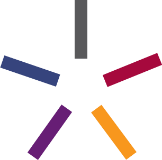 Supporting Documentation Index TemplateInstructions: Use this document to index the page numbers or section from your program manual, policy and procedures, or any other document that can support multiple indicators. Program: ____________________________		Document: _____________________*These indicators are only relevant to supportive housing developments that are site based or single site developments. IndicatorSection or Page #sNotesTenant CenteredTenant CenteredTenant CenteredTenant-Driven PlanningCommitment to Supportive Housing GoalsUnit Design and FeaturesTenant EducationTenant FeedbackServices DesignAccessibleAccessibleAccessibleAffordabilityLocationTrauma-Informed DesignPhysical AccessibilityHousing FirstApplication ProcessAvailability of ServicesAnti-Racism and Cultural HumilityCoordinatedCoordinatedCoordinatedRoles and ResponsibilitiesCommunicationCoordinationConnections with Community Based ServicesTargeting UnitsContinuous Quality ImprovementIntegratedIntegratedIntegratedAppearanceCommunity DialogueHousing Unit ChoiceLeases and Tenant RightsCommunity ConnectionsSustainableSustainableSustainableCapital FundingOperating FundingServices fundingHousing MaintenanceEfficiency*